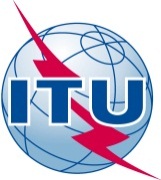 前言国际电信联盟（ITU）是从事电信领域工作的联合国专门机构。ITU-T（国际电信联盟电信标准化部门）是国际电联的常设机构，负责研究技术、操作和资费问题，并发布有关上述内容的建议书，以便在世界范围内实现电信标准化。每四年一届的世界电信标准化全会（WTSA）确定ITU-T各研究组的课题，再由各研究组制定有关这些课题的建议书。世界电信标准化全会第1号决议规定了批准ITU-T建议书所须遵循的程序。属ITU-T研究范围的一些信息技术领域的必要标准是与国际标准化组织（ISO）和国际电工技术委员会（IEC）协作制定的。 ITU 2016年版权所有。未经国际电联事先书面许可，不得以任何手段复制本出版物的任何部分。第96号决议（2016年，哈马马特）国际电联电信标准化部门开展打击假冒电信/
信息通信技术设备的研究（2016年，哈马马特）世界电信标准化全会（2016年，哈马马特），忆及a)	有关打击假冒电信/信息通信技术（ICT）设备的全权代表大会第188号决议（2014年，釜山）；b)	有关一致性和互操作性（C&I）的全权代表大会第177号决议（2014年，釜山，修订版）；c)	有关人体暴露于电磁场（EMF）及其测量的全权代表大会第176号决议（2014年，釜山，修订版）；d)	有关电信/ICT在打击和处理假冒电信/ICT设备方面的作用的世界电信发展大会第79号决议（2014年，迪拜）；e)	有关在发展中国家1普及有关国际电联建议书的知识和有效使用建议书，包括对按照国际电联建议书生产的系统进行C&I测试的世界电信发展大会第47号决议（2014年，迪拜，修订版）；f)	有关人体暴露于EMF的测量问题的本届全会第72号决议（2016年，哈马马特，修订版）；g)	世界电信发展大会有关人体暴露于EMF的测量问题的第62号决议（2014年，迪拜，修订版）；h)	有关电信/信息通信技术在气候变化和环境保护方面作用的全权代表大会第182号决议（2014年，釜山，修订版）；i)	本届全会通过了有关一致性和互操作性测试，向发展中国家帮助研究和未来可能采用的国际电联标志计划提供的第76号决议（2016年，哈马马特，修订版）；j)	有关电信/信息通信技术在处理和控制电信和信息技术设备电子废弃物中的作用及其处理方法的世界电信标准化全会第79号决议（2012年，迪拜），认识到a)	市场中假冒伪劣电信/ICT设备的销售和流通明显增长，为政府、制造商、销售商、运营商和消费者带来多方面不利影响：收入减少、品牌价值降低/知识产权和声誉受到不利影响、网络中断、服务质量（QoS）低下、对公众健康和安全造成潜在威胁并产生环境废物；b)	假冒伪劣电信/ICT设备可能会对用户安全和隐私造成负面影响；c)	假冒伪劣电信/ICT设备通常含有非法和不可接受程度的有害物质，对消费者和环境造成威胁；d)	一些国家已经采取措施提高对假冒伪劣设备问题的认识，同时实施有效遏制假冒伪劣电信/ICT设备蔓延的解决方案，包括本国市场的规定，其他国家可将之作为有益的经验和案例研究；e)	由于非法活动分子规避执法/法律措施的手法不断翻新，花样百出，各国在寻找有效应对假冒电信/ICT设备的解决方案方面面临着严峻挑战；f)	国际电联的C&I计划和“缩小标准化差距”计划旨在通过明确标准化进程和确保产品符合国际标准来提供帮助；g)	提供互操作性、安全性和可靠性应是国际电联建议书的关键目标；h)	国际电联电信标准化部门（ITU-T）第11研究组作为国际电联打击假冒伪劣电信/ICT设备的牵头专家组正在开展的工作；i)	已出台行业举措以协调运营商、制造商和消费者之间的活动，进一步认识到a)	一些移动设备市场日益扩大的国家依靠诸如设备标识注册（EIR）中的移动设备国际识别码（IMEI）等独一无二的标识符限制和遏制假冒伪劣移动设备的蔓延；b)	如第188号决议（2014年，釜山）所述，在ITU-T X.1255建议书基于数字对象体系架构，为发现身份管理信息提供了框架，注意到a)	从事假冒伪劣电信/ICT设备生产和交易的个人或实体正在不断增多，而且提升其非法活动的能力和手段以规避成员国和其他受影响方为打击假冒伪劣产品和电信/ICT设备而采取的法律和技术行动；b)	假冒伪劣电信/ICT产品经济学意义上的供需关系使得应对这一全球性黑/灰市的尝试变得更加复杂，没有一种可轻易解决问题的单一解决方案，意识到a)	ITU-T第11研究组当前的工作和研究，该组正在研究打击假冒伪劣电信/ICT产品的方法、导则和最佳做法（包括采用唯一和统一的电信/ICT设备标识符）；b)	ITU-T第20研究组目前就物联网（IoT）、IoT标识管理以及IoT设备日益显著的重要性开展的工作和研究；c)	根据世界电信发展大会第79号决议（2014年，迪拜）“责成ITU-D第2研究组与国际电联相关研究组协作”一段正在开展的工作；d)	与标准制定组织（SDO）、世界贸易组织（WTO）、世界知识产权组织（WIPO）、世界卫生组织（WHO）和世界海关组织（WCO）就假冒伪劣产品相关事宜开展的合作；e)	各国政府可以通过制定适当的战略、政策和法律在打击假冒伪劣产品（包括电信/ICT设备）的制造和国际贸易方面发挥举足轻重的作用；f)	篡改唯一的电信/ICT设备标识符削弱各国采用的解决方案的有效性，考虑到a)	国际电联“打击假冒伪劣电信/ICT设备”活动（2014年11月17-18日和2016年6月28日，日内瓦）的结论；b)	第11研究组于2015年12月11日在日内瓦召开的会议上通过的“假冒ICT设备技术报告”的结论；c)	一般而言，不符合一国适用的国家一致性流程和监管要求或其他适用法律要求的电信/ICT设备应被视为未获在该国销售和/或在该国电信网上激活的授权；d)	假冒电信/ICT设备属于明目张胆侵犯原创产品或真品的商标、抄袭其硬件或软件设计、对品牌或包装侵权的产品，这些假冒设备通常不遵守适用的国家和/或国际技术标准、监管要求或一致性流程、制造许可协议或其它适用的法律要求；e)	可靠的唯一标识符对于每个对象设备而言均须具备唯一不变的特性，只能由主管信息技术的实体分配，且未获授权方不得擅自修改；f)	伪造电信/ICT设备是指其组件、软件、唯一标识、受知识产权保护的部件或商标，在未经制造商或制造商法律代表明示许可的情况下被试探性或实际更改的设备；g)	一些国家开始根据识别机制实施旨在遏制假冒伪劣电信/ICT设备的措施，这些措施亦可有效用于控制伪造电信/ICT设备；h)	伪造电信/ICT设备，特别是克隆合法标识符，可能会削弱各国打假方案的有效性；i)	发现和管理标识信息的框架有助于打击假冒伪劣电信/ICT设备；j)	国际电联及其他相关利益攸关方在促进相关各方之间开展协调可发挥关键作用，研究假冒伪劣电信/ICT设备之影响以及限制其使用的机制，同时在国际和区域层面确定处理这些设备的方式；k)	保持用户连接的重要性，做出决议1	探索打击和遏制假冒伪劣电信/ICT设备行为的方法和手段，以保护业界、各国政府和消费者免受假冒伪劣电信/ICT设备之侵害；2	ITU-T第11研究组应为打击假冒伪劣电信/ICT设备领域的牵头研究组，责成电信标准化局主任与电信发展局主任密切协作1	为推动此领域工作的开展，在国际电联各区域组织讲习班和活动，并在请所有利益攸关方参与相关工作的同时提高人们对假冒伪劣电信/ICT设备影响的认识；2	通过提供能力建设和培训机遇，帮助发展中国家和最不发达国家培养防范假冒伪劣的电信/ICT设备泛滥所需的人力资源；3	与诸如WTO、WIPO、WHO和WCO等涉及打击假冒伪劣电信/ICT设备的相关利益攸关方协作，包括限制这些电信/ICT设备在国际范围内的交易、出口和流通；4	通过各研究组、焦点组和其它相关组，协调与打击假冒伪劣ICT设备相关的活动；5	协助成员国采取必要行动，应用ITU-T有关打击假冒伪劣电信/ICT设备的建议书（包括采用一致性评估系统），责成电信标准化局主任1	与行业协会、联盟和论坛进行协作，确定可开发的、用于遏制使用和传播假冒伪劣电信/ICT设备的技术措施（包括软件和硬件）；2	将这些活动的结果提交国际电联理事会审议并采取必要行动；3	请专家和外部实体酌情参与，责成电信标准化局主任与无线电通信局主任和电信发展局主任紧密协作1	通过区域或全球层面的信息分享，包括一致性评估系统，协助各成员国解决对于假冒伪劣电信/ICT设备的关切；2	通过和其他与此问题相关的SDO交流，并考虑到ITU-T建议书，为所有成员采取防范和发现伪造和/或复制唯一电信/ICT设备标识符的必要行动提供帮助，责成国际电联电信标准化部门第11研究组与其他相关研究组开展协作1	继续为解决假冒伪劣的ICT设备问题起草建议书、技术报告和导则，并支持各成员国开展打假活动；2	收集、分析并交流有关ICT行业内假冒伪劣产品做法的信息，以及如何将ICT作为斗争工具方面的信息；3	与ITU-T第2、第17和第20研究组协作，研究现有及新的可能用于打击假冒伪劣产品和电信/ICT设备的可靠、唯一、经久耐用且安全的标识符，包括其应用范围以及在可能的复制/克隆情形下的安全性；4	制定用于打击假冒生产的评估和确认标识符的方法；5	在相关标准化组织的参与下，利用不易复制且符合保密性/安全要求的唯一标识符，酌情制定可确定假冒生产的适当机制；6	研究可为打击假冒伪劣电信/ICT设备提供支持的解决方案，包括用于发现标识管理信息的框架；7	确定技术/产品清单，用于测试是否与ITU-T建议书一致，从而协助打击假冒ICT生产，请各成员国1	采取一切必要措施（包括与其他成员国开展协作、合作及经验和技能交流）在各国/区域以及全球范围内打击假冒伪劣电信/ICT设备；2	为打击假冒伪劣电信/ICT设备通过国家法律和监管框架；3	考虑采取措施以减少假冒伪劣电信/ICT设备的进口、市场流通和销售；4	考虑可用来区分原创/真品与假冒伪劣电信/ICT设备的解决方案，如建立集中式国家授权设备参考数据库；5	向消费者宣传假冒伪劣产品和电信/ICT设备对环境及其自身健康的不利影响以及此类设备在可靠性、QoS和性能方面的差距，请部门成员与政府、主管部门和电信监管机构合作打击假冒伪劣电信/ICT设备，请所有成员1	通过提交文稿积极参与国际电联打击假冒伪劣电信/ICT设备的研究工作；2	采取必要行动，防范或发现伪造电信/ICT设备唯一标识符的行为，尤其是克隆的电信/ICT设备；3	在此领域开展合作并分享专业知识和技能。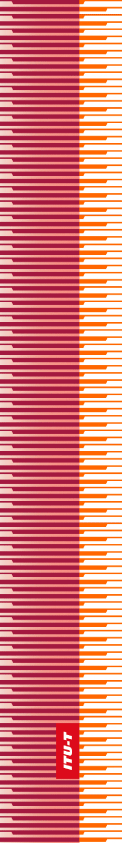 国   际   电   信   联   盟国   际   电   信   联   盟国   际   电   信   联   盟ITU-T国际电信联盟电信标准化部门国际电信联盟电信标准化部门世界电信标准化全会哈马马特，2016年10月25 - 11月3日世界电信标准化全会哈马马特，2016年10月25 - 11月3日世界电信标准化全会哈马马特，2016年10月25 - 11月3日世界电信标准化全会哈马马特，2016年10月25 - 11月3日第 96 号决议 – 国际电联电信标准化部门开展打击假冒电信/信息通信技术设备的研究第 96 号决议 – 国际电联电信标准化部门开展打击假冒电信/信息通信技术设备的研究第 96 号决议 – 国际电联电信标准化部门开展打击假冒电信/信息通信技术设备的研究第 96 号决议 – 国际电联电信标准化部门开展打击假冒电信/信息通信技术设备的研究